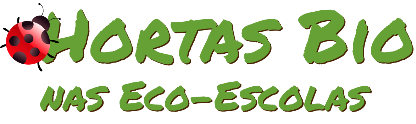 Horta Bio… em casaFicha de RegistoHorta Bio… em casaFicha de RegistoIdentificação da planta escolhidaIdentificação da planta escolhidaNome comum da espécie: Feijão Nome científico: Phaseolus vulgarisQuando colocaste a semente na terra?Atenção: as sementes sem água não germinam! A germinação inicia-se por uma intensa absorção de água.Quando colocaste a semente na terra?Atenção: as sementes sem água não germinam! A germinação inicia-se por uma intensa absorção de água.Data: 30 de abril de 2020Data: 30 de abril de 2020Quantos dias passaram até ao aparecimento da plântula?Regista este momento com uma fotografia!Não te esqueças: A planta “recém-nascida”, precisa de luz para realizar a fotossíntese, é desta forma que produz o seu próprio alimento.Quantos dias passaram até ao aparecimento da plântula?Regista este momento com uma fotografia!Não te esqueças: A planta “recém-nascida”, precisa de luz para realizar a fotossíntese, é desta forma que produz o seu próprio alimento.Resposta: ao fim da primeira semana Resposta: ao fim da primeira semana Registo semanal do desenvolvimento da planta:Gostaríamos que registasses, se possível, semanalmente, o desenvolvimento da tua planta. Se não se notarem modificações significativas, não necessitas de anotar.O que podes e deves registar?Quanto cresceu? Quantas folhas novas? Apareceram ramificações? Apareceu uma florescência, quando? A planta frutificou? A planta ficou com as folhas amareladas? Murchou? Tem parasitas? Atenção:Envia para o teu professor, com esta tabela, um conjunto de fotografias que exibam a evolução do crescimento da planta (4 a 8 fotografias).Registo semanal do desenvolvimento da planta:Gostaríamos que registasses, se possível, semanalmente, o desenvolvimento da tua planta. Se não se notarem modificações significativas, não necessitas de anotar.O que podes e deves registar?Quanto cresceu? Quantas folhas novas? Apareceram ramificações? Apareceu uma florescência, quando? A planta frutificou? A planta ficou com as folhas amareladas? Murchou? Tem parasitas? Atenção:Envia para o teu professor, com esta tabela, um conjunto de fotografias que exibam a evolução do crescimento da planta (4 a 8 fotografias).Semana 1: 7 de maioOs feijões começaram a inchar e romperam a casca. Passado seis dias de os ter semeado começaram a crescer pequenas raízes em cada um deles.Semana 1: 7 de maioOs feijões começaram a inchar e romperam a casca. Passado seis dias de os ter semeado começaram a crescer pequenas raízes em cada um deles.Semana 2 : 14 de maioComeçaram-se a ver-se nascer os caules e as sementes (feijão) estão abertas e têm lá dentro coisas verdes.Semana 2 : 14 de maioComeçaram-se a ver-se nascer os caules e as sementes (feijão) estão abertas e têm lá dentro coisas verdes.Semana 3 : 21 de maioNo final da terceira semana, a semente abriu completamente e o caule continuou a crescer bastante. Nesta semana apareceram as primeiras folhas, muito verdinhas.Semana 3 : 21 de maioNo final da terceira semana, a semente abriu completamente e o caule continuou a crescer bastante. Nesta semana apareceram as primeiras folhas, muito verdinhas.Por fim…Descreve-nos como foi feita a sementeira:Coloquei umas sementes de feijão na terra num local onde, da parte da tarde, recebe luz direta do sol. Reguei a terra onde o feijão ficou semeado.Como foi realizada a manutenção da tua planta?Todos os dias regava a terra e tirava uma ou outra erva daninha que por vezes aparecia. Que materiais utilizaste?Canteiro com terraSementes de feijãoÁguaIdentificação da planta escolhidaIdentificação da planta escolhidaNome comum da espécie: Feijão pretoNome científico: Phaseolus vulgarisQuando colocaste a semente na terra?Atenção: as sementes sem água não germinam! A germinação inicia-se por uma intensa absorção de água.Quando colocaste a semente na terra?Atenção: as sementes sem água não germinam! A germinação inicia-se por uma intensa absorção de água.Data: 2 de maio de 2020Data: 2 de maio de 2020Quantos dias passaram até ao aparecimento da plântula?Regista este momento com uma fotografia!Não te esqueças: A planta “recém-nascida”, precisa de luz para realizar a fotossíntese, é desta forma que produz o seu próprio alimento.Quantos dias passaram até ao aparecimento da plântula?Regista este momento com uma fotografia!Não te esqueças: A planta “recém-nascida”, precisa de luz para realizar a fotossíntese, é desta forma que produz o seu próprio alimento.Resposta: demorou quatro dias até aparecerem pequenas raízes.Resposta: demorou quatro dias até aparecerem pequenas raízes.Registo semanal do desenvolvimento da planta:Gostaríamos que registasses, se possível, semanalmente, o desenvolvimento da tua planta. Se não se notarem modificações significativas, não necessitas de anotar.O que podes e deves registar?Quanto cresceu? Quantas folhas novas? Apareceram ramificações? Apareceu uma florescência, quando? A planta frutificou? A planta ficou com as folhas amareladas? Murchou? Tem parasitas? Atenção:Envia para o teu professor, com esta tabela, um conjunto de fotografias que exibam a evolução do crescimento da planta (4 a 8 fotografias).Registo semanal do desenvolvimento da planta:Gostaríamos que registasses, se possível, semanalmente, o desenvolvimento da tua planta. Se não se notarem modificações significativas, não necessitas de anotar.O que podes e deves registar?Quanto cresceu? Quantas folhas novas? Apareceram ramificações? Apareceu uma florescência, quando? A planta frutificou? A planta ficou com as folhas amareladas? Murchou? Tem parasitas? Atenção:Envia para o teu professor, com esta tabela, um conjunto de fotografias que exibam a evolução do crescimento da planta (4 a 8 fotografias).Semana 1: 9 de maioOs feijões começaram a inchar e romperam a casca, passado quatro dias de os ter semeado começaram a crescer pequenas raízes em cada um deles.Semana 1: 9 de maioOs feijões começaram a inchar e romperam a casca, passado quatro dias de os ter semeado começaram a crescer pequenas raízes em cada um deles.Semana 2 : 16 de maioAo fim de duas semanas as novas plantas estão com mais raízes e o caule começou a crescer. Ficou bem alto e já se veem pequenas folhas que se vão desenrolando e esticando.Semana 2 : 16 de maioAo fim de duas semanas as novas plantas estão com mais raízes e o caule começou a crescer. Ficou bem alto e já se veem pequenas folhas que se vão desenrolando e esticando.Semana 3 : 23 de maioNo final da terceira semana, as folhas estão grandes e verdes e os caules cresceram bastante. Cada feijoeiro tem duas e três folhas.Semana 3 : 23 de maioNo final da terceira semana, as folhas estão grandes e verdes e os caules cresceram bastante. Cada feijoeiro tem duas e três folhas.Por fim…Descreve-nos como foi feita a sementeira:Coloquei num frasco de vidro algodão e umas sementes de feijão. Depois reguei com pouquinha água e meti o frasco, sem tampa, perto de uma janela para receber luz do sol.Como foi realizada a manutenção da tua planta?Mais ou menos de três em três dias colocava umas gotinhas de água. Por vezes, quando estava muito sol, afastava o frasco da janela, mas depois voltava a colocá-lo para receber luz do sol.Que materiais utilizaste?Frasco de vidroAlgodãoSementes de feijãoÁgua